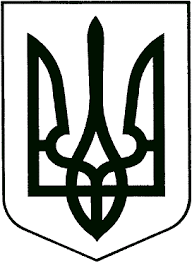 УКРАЇНАЖИТОМИРСЬКА ОБЛАСТЬНОВОГРАД-ВОЛИНСЬКА МІСЬКА РАДАВИКОНАВЧИЙ КОМІТЕТРІШЕННЯвід                         №				 Про житлово-квартирні питання Керуючись підпунктом 1 пункту а статті 30, статтею 40 Закону України «Про місцеве самоврядування в Україні», статтями 103, 106 Житлового кодексу Української РСР, Правилами обліку громадян, які потребують поліпшення житлових умов, і надання їм житлових приміщень в Українській РСР, статтею 824 Цивільного кодексу України, у зв’язку зі зміною основного квартиронаймача, розглянувши звернення ОСББ «Зоря» від 05.09.2022 №25, ОСББ «Пушкінське» від 17.08.2022 № 32,  виконавчий комітет міської радиВИРІШИВ: Переоформити особовий рахунок: на квартиру  на вул. Київська,  на ім’я ____________;1.2 на квартиру  на вул. Житомирська, на ім’я;2. Контроль за виконанням цього рішення покласти на заступника міського голови Якубова В.О.Міський голова                                                                              Микола БОРОВЕЦЬ